 오디션 지원서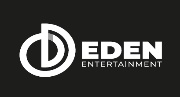 이    름성  별생년월일연  령현 주 소전화번호(부모님 전화번호 작성) (부모님 전화번호 작성) (부모님 전화번호 작성) 휴대폰 번호(본인 전화번호 작성)   (본인 전화번호 작성)   (본인 전화번호 작성)   E-mail신장        cm체  중        kg학   교(재학중인 학교 및 학년 작성)   (재학중인 학교 및 학년 작성)   (재학중인 학교 및 학년 작성)   특    기국    적(여권 내 국적 및 현재 구사 가능 언어 작성) (여권 내 국적 및 현재 구사 가능 언어 작성) (여권 내 국적 및 현재 구사 가능 언어 작성) 활 동 경 력(다니는 학원, 소속된 팀 명, 수상 기록 등 본인의 이력에 대해 자세히 작성)(다니는 학원, 소속된 팀 명, 수상 기록 등 본인의 이력에 대해 자세히 작성)(다니는 학원, 소속된 팀 명, 수상 기록 등 본인의 이력에 대해 자세히 작성)지 원 경 로온라인 오디션 지원온라인 오디션 지원온라인 오디션 지원본 오디션으로 인해 발생되는 모든 컨텐츠 (동영상 및 음성파일) 는 이든 엔터테인먼트에 귀속됨을 확인하고 이에 동의 합니다.2020   년       월       일오디션 지원자 :    내용 확인 작성 내용 확인본 오디션으로 인해 발생되는 모든 컨텐츠 (동영상 및 음성파일) 는 이든 엔터테인먼트에 귀속됨을 확인하고 이에 동의 합니다.2020   년       월       일오디션 지원자 :    내용 확인 작성 내용 확인본 오디션으로 인해 발생되는 모든 컨텐츠 (동영상 및 음성파일) 는 이든 엔터테인먼트에 귀속됨을 확인하고 이에 동의 합니다.2020   년       월       일오디션 지원자 :    내용 확인 작성 내용 확인본 오디션으로 인해 발생되는 모든 컨텐츠 (동영상 및 음성파일) 는 이든 엔터테인먼트에 귀속됨을 확인하고 이에 동의 합니다.2020   년       월       일오디션 지원자 :    내용 확인 작성 내용 확인